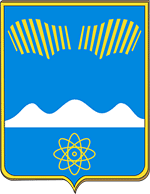 АДМИНИСТРАЦИЯ ГОРОДА ПОЛЯРНЫЕ ЗОРИ С ПОДВЕДОМСТВЕННОЙ ТЕРРИТОРИЕЙРАСПОРЯЖЕНИЕ«26»  февраля  2024 г.					                                   № 30рОб утверждении Плана-графика отлова животных без владельцев на территории муниципального округа городаПолярные Зори с подведомственной территорией Мурманской области на 2024 годВ соответствии с Федеральным законом от 06.10.2003 № 131-ФЗ «Об общих принципах организации местного самоуправления в Российской Федерации», постановлением Правительства Мурманской области от 16.08.2019 № 383-ПП "Об утверждении Порядка осуществления деятельности по обращению с животными без владельцев в Мурманской области" в целях повышения эффективности мер, направленных на снижение численности животных без владельцев: 1. Утвердить прилагаемый План-график отлова животных без владельцев на территории муниципального округа город Полярные Зори с подведомственной территорией Мурманской области. 2. Контроль за исполнением настоящего распоряжения возложить на заместителя главы города Полярные Зори с подведомственной территорией Гириновича И.С.Глава города Полярные Зорис подведомственной территорией	                                                   М.О. ПуховУТВЕРЖДЕНраспоряжением администрации города Полярные Зори от 26.02.2024 № № 30рПлан-график отлова животных без владельцев на территории муниципального округа город Полярные Зорис подведомственной территорией Мурманской области на 2024 год*- дата отлова может быть изменена в случае поступления  от граждан и юридических лиц информации (заявка, письменные обращения, в форме электронного документа, либо посредством телефонной связи) о необходимости проведения отлова животных без владельцевПериодДата отлова на территории муниципального округа город Полярные Зори с подведомственной территорией Мурманской областиДата отлова на территории муниципального округа город Полярные Зори с подведомственной территорией Мурманской областиДата отлова на территории муниципального округа город Полярные Зори с подведомственной территорией Мурманской областиДата отлова на территории муниципального округа город Полярные Зори с подведомственной территорией Мурманской областиДата отлова на территории муниципального округа город Полярные Зори с подведомственной территорией Мурманской областиДата отлова на территории муниципального округа город Полярные Зори с подведомственной территорией Мурманской областиДата отлова на территории муниципального округа город Полярные Зори с подведомственной территорией Мурманской областиДата отлова на территории муниципального округа город Полярные Зори с подведомственной территорией Мурманской областиДата отлова на территории муниципального округа город Полярные Зори с подведомственной территорией Мурманской областиДата отлова на территории муниципального округа город Полярные Зори с подведомственной территорией Мурманской областиДата отлова на территории муниципального округа город Полярные Зори с подведомственной территорией Мурманской областиДата отлова на территории муниципального округа город Полярные Зори с подведомственной территорией Мурманской областиДата отлова на территории муниципального округа город Полярные Зори с подведомственной территорией Мурманской областиДата отлова на территории муниципального округа город Полярные Зори с подведомственной территорией Мурманской областиДата отлова на территории муниципального округа город Полярные Зори с подведомственной территорией Мурманской областиДата отлова на территории муниципального округа город Полярные Зори с подведомственной территорией Мурманской областиДата отлова на территории муниципального округа город Полярные Зори с подведомственной территорией Мурманской областиДата отлова на территории муниципального округа город Полярные Зори с подведомственной территорией Мурманской областиДата отлова на территории муниципального округа город Полярные Зори с подведомственной территорией Мурманской областиДата отлова на территории муниципального округа город Полярные Зори с подведомственной территорией Мурманской областиДата отлова на территории муниципального округа город Полярные Зори с подведомственной территорией Мурманской областиДата отлова на территории муниципального округа город Полярные Зори с подведомственной территорией Мурманской областиДата отлова на территории муниципального округа город Полярные Зори с подведомственной территорией Мурманской областиДата отлова на территории муниципального округа город Полярные Зори с подведомственной территорией Мурманской областиДата отлова на территории муниципального округа город Полярные Зори с подведомственной территорией Мурманской областиДата отлова на территории муниципального округа город Полярные Зори с подведомственной территорией Мурманской областиДата отлова на территории муниципального округа город Полярные Зори с подведомственной территорией Мурманской областиДата отлова на территории муниципального округа город Полярные Зори с подведомственной территорией Мурманской областиДата отлова на территории муниципального округа город Полярные Зори с подведомственной территорией Мурманской областиДата отлова на территории муниципального округа город Полярные Зори с подведомственной территорией Мурманской областиДата отлова на территории муниципального округа город Полярные Зори с подведомственной территорией Мурманской областиПериод12345678910111213141516171819202122232425262728293031Январь---Февраль---Март---Апрель-__Май--Июнь---Июль---Август---Сентябрь---Октябрь---Ноябрь---Декабрь---